Администрация городского округа город Бор Нижегородской областиПОСТАНОВЛЕНИЕО внесении изменений в муниципальную программу  «Содержание и развитие дорожного хозяйства городского округа г. Бор», утвержденную постановлением администрации городского округа г. Бор от  08.11.2016 № 5215В соответствии с постановлением администрации  городского округа г.Бор от 16.10.2014 № 7124 «Об утверждении Порядка разработки, утверждения, реализации и оценки эффективности муниципальных программ городского округа г. Бор и Методических рекомендаций по разработке и реализации муниципальных программ городского округа г. Бор» (в редакции постановлений от 29.09.2017 № 5628, от 28.11.2017 № 7028, от 28.10.2019 № 5822)  администрация городского округа  г. Бор п о с т а н о в л я е т:1.Внести изменения в муниципальную программу «Содержание и развитие дорожного хозяйства городского округа г. Бор», утвержденную постановлением администрации городского округа г. Бор от 08.11.2016 № 5215 (в редакции постановлений от 06.02.2017 № 525, от 07.03.2017 № 1081, от  31.03.2017 № 1566, от 28.04.2017 № 2163, от 31.05.2017 № 2915, от 08.06.2017 № 3085, от 30.06.2017 №3625, от 31.07.2017 № 4234, от 04.09.2017 № 5014,  от 02.10.2017 № 5663, от 31.10.2017 № 6389, от 07.11.2017 № 6512, от 30.11.2017 № 7099,  от 26.12.2017 № 7795, от 06.02.2018 № 610, от 06.03.2018 № 1248, от 02.04.2018 № 1772, от 03.05.2018 № 2470, от 04.06.2018 № 3174, от 03.07.2018 № 3777, от 31.07.2018 № 4449, от04.09.2018 №  5163, от 02.10.2018 № 5732, от 01.11.2018 № 6287,от 09.11.2018 № 6446 , от 05.12.2018 № 6921, от 26.12.2018 № 7601, от 31.01.2019 № 448, от 29.03.2019 № 1722, от 06.05.2019 № 2476, от 03.06.2019 № 2983, от 01.07.2019 № 3509, от 01.08.2019 №4183, от 29.08.2019 №4689, от 26.09.2019 № 5219, от 28.11.2019 № 6403, от 27.12.2019 №7080, от 31.01.2020 № 441, от 28.02.2020 № 956, от 02.04.2020 № 1620, от 01.06.2020 № 2323, ОТ 08.07.2020 № 2805, от 31.07.2020 №№ 3199, от 31.08.2020 № 3740, от 30.09.2020 № 4405, от 02.11.2020 № 5013, 06.11.2020 № 5073, от 27.11.2020 № 5543, от 30.12.2020 № 6245, 01.03.2021 № 998, от 02.04.2021 №1684, от 26.05.2021 №2687, от 02.07.2021 № 3331, от 29.07.2021 № 3804, от 02.09.2021 № 4429, от 30.09.2021 №4886) изложив ее в новой редакции согласно приложению к настоящему постановлению.  2.Общему отделу администрации городского округа г. Бор  (Е.А.Копцова) обеспечить размещение настоящего постановления  на официальном сайте www.borcity.ruПриложение к постановлению администрации городского округа г.Борот 02.11.2021 № 5542«УТВЕРЖДЕНА             
постановлением администрациигородского округа город Бор                                                                                                                                             от  08.11.2016  № 5215  МУНИЦИПАЛЬНАЯ ПРОГРАММА «СОДЕРЖАНИЕ И РАЗВИТИЕ ДОРОЖНОГО ХОЗЯЙСТВА ГОРОДСКОГО ОКРУГА г. БОР»(в редакции постановлений от 06.02.2017 № 525, от 07.03.2017 № 1081, от 31.03.2017 № 1566, от 28.04.2017 № 2163, от 31.05.2017 № 2915, от 08.06.2017 № 3085, от 30.06.2017 № 3625, от 04.09.2017 № 5014, от 04.09.2017 № 5014, от 02.10.2017 № 5663, от 31.10.2017 № 6389, от 07.11.2017 № 6512, от 30.11.2017 № 7099,от 26.12.2017 № 7795, от 06.02.2018 №610, от 06.03.2018 № 1248, от 02.04.2018 № 1772, от 03.05.2018 № 2470, от 04.06.2018 № 3174, от 03.07.2018 № 3777, от 31.07.2018 №4449,от 04.09.2018 № 5163, от 02.10.2018№ 5732, от 01.11.2018 № 6287, 09.11.2018 №6446, от 05.12.2018 №6921, от 26.12.2018 № 7601,31.01.2019 № 448, от 29.03.2019 № 1722, от 06.05.2019 № 2476, от 03.06.2019  № 2983,  от 01.07.2019 № 3509, от 01.08.2019 № 4183, от 29.08.2019 №4689, от 26.09.2019 № 5219, от 07.11.2019 №6027, от 28.11.2019 № 6403, от 27.12.2019 № 7080, от 31.01.2020 № 441, от 28.02.2020 № 956, от 02.04.2020 № 1620, от 01.06.2020 № 2323, от 08.07.2020 № 2805, от  31.07.2020 № 3199, от 31.08.2020 № 3740, 30.09.2020 № 4405, от 02.11.2020 № 5013,06.11.2020 № 5073, от 27.11.2020 № 5543,30.12.2020 № 6245, от 01.03.2021 № 998, от 02.04.2021 № 1684, от 26.05.2021 № 2687, от 02.07.2021 № 3331, от 29.07.2021 № 3804, от 02.09.2021 № 4429, от 30.09.2021 № 4886)ПАСПОРТ ПРОГРАММЫМероприятия Программы.2.1. Характеристика текущего состояния.Дорожное хозяйство является одной из важнейших отраслей экономики городского округа г.Бор, от устойчивого и эффективного функционирования которого в значительной степени зависит социально-экономическое развитие и условия жизни населения. Дорожная сеть  городского округа город Бор, спланированная более 50 лет назад, ранее удовлетворяла требованиям небольшого провинциального города. Сегодня муниципальное образование динамично развивается, развивается и улично-дорожная сеть. При проведении ремонтов дорог и дворовых территорий  учитывается необходимость устройства парковок и увеличения пропускной способности дорог.            Протяжённость дорог общего пользования местного значения по городскому округу город Бор составляет                    . (.- город, 832,3 км- сельсоветы)   в том числе: - с твёрдым покрытием  (.- город, 118,7 км- сельсоветы),- с грунтовым покрытием (.- город, 713,3 км- сельсоветы).             При осуществлении дорожной деятельности в условиях постоянного увеличения интенсивности дорожного движения и роста парка транспортных средств, ограниченность доходов бюджета городского округа не позволяет привести техническое состояние всей улично-дорожной сети городского округа г.Бор в состояние, отвечающее нормативным требованиям. В связи с этим администрацией городского округа изыскиваются возможности участия в областных и региональных программах для привлечения дополнительных средств на ремонт дорог общего пользования.Ежегодно округ участвует  в государственной программе «Развитие транспортной системы Нижегородской области».  В целях улучшения состояния дорог сельских населенных пунктов  городской округ г.Бор с 2015 года принимает участие в проекте Нижегородской области по поддержке местных инициатив. Ежегодно растет количество объектов реализуемых в рамках данного проекта.С 2021 года реализация мероприятий по ремонту объектов дорожного хозяйства (дороги, тротуары, дворовые проезды) осуществляется так же в рамках инициативного проекта «Вам решать».Согласно вновь введенным требованиям безопасности дорожного движения, в рамках программы реализуются мероприятия по  модернизации нерегулируемых пешеходных переходов прилегающих к школьным и дошкольным образовательным учреждениям, которые включают в себя установку ограждения вдоль дорог, светофорного объекта, светоотражающих дорожных знаков, искусственных дорожных неровностей, выполнение разметки.  Одним из факторов, оказывающих наиболее сильное влияние на состояние БДД, является уровень автомобилизации. В целях дальнейшего снижения негативных последствий автомобилизации, сокращения аварийности на автодорогах, программа безопасности дорожного движения в городском округе г.Бор разрабатывается и утверждается в составе муниципальной программы «Содержание и развитие дорожного хозяйства городского округа г.Бор».Дальнейшая реализация мероприятий целевой программы по повышению безопасности дорожного движения в городском округе будет способствовать решению такой важной социально-экономической задачи, как сохранение жизни и здоровья людей.                 Вместе с тем в целом для прогноза социально-экономического развития округа на последующие  годы остается характерным динамичное развитие транспортной системы округа, позволяющее создать условия для дальнейшего повышения уровня безопасности жизни населения.         Для разрешения существующих проблем дорожного хозяйства разработана настоящая Программа, финансирование которой будет осуществляться за счет средств бюджета городского округа г.Бор. В ходе реализации программы возможно уточнение объемов финансирования с учетом реальных возможностей бюджета. Программа направлена на комплексное решение проблем - улучшение технического состояния существующей улично-дорожной сети города, объектов дорожного хозяйства  и благоустроенность существующих дворовых территорий многоквартирных домов.2.2. Цель,  задачи муниципальной программы.	Основной  целью  муниципальной программы является: Улучшение качества жизни граждан и обеспечение условий их комфортного проживания, повышение гарантий их законных прав на безопасные условия движения на дорогах, совершенствование и развитие транспортной инфраструктуры, проведение мероприятий по улучшению  технического состояния  дорожной сети, пешеходных зон, дворовых территорий многоквартирных домов, городского округа.Основными задачами муниципальной программы являются: - Обеспечение мероприятий по надлежащему содержанию дорог и тротуаров общего пользования;- Формирование сети автомобильных дорог  общего пользования, тротуаров  отвечающих современным потребностям развивающейся экономики, с учетом социальной направленности, путем реализации мероприятий по их ремонту;-Обеспечение реализации мероприятий по безопасности дорожного движения; - Обеспечение эффективного исполнения функций по содержанию дорожного хозяйства в процессе реализации муниципальной программы.2.3. Сроки и этапы реализации программы.Программа планируется к реализации в течение 2021-2024 годы, без разделения на этапы.  2.4. Перечень основных мероприятий и ресурсное обеспечение реализации муниципальной программы. Перечень основных мероприятий и ресурсное обеспечение реализации муниципальной программы за весь период реализации                                                                 Таблица 1Перечень основных мероприятий и ресурсное обеспечение реализации муниципальной программы на 2021 год  Таблица 1.1.Перечень основных мероприятий и ресурсное обеспечение реализации муниципальной программы на 2022 год Таблица 1.2.Перечень основных мероприятий и ресурсное обеспечение реализации муниципальной программы на 2023 год Таблица 1.3.Перечень основных мероприятий и ресурсное обеспечение реализации муниципальной программы на 2024 год Таблица 1.4.2.5. Индикаторы достижения цели и непосредственные результаты реализации муниципальной  программы.Таблица 2* Показатель устанавливается исходя из предусмотренного объема финансирования по подпрограмме «Ремонт дорог общего пользования, тротуаров, дворовых территорий»2.6. Сведения об основных мерах правового регулирования  Таблица 3Оценка эффективности реализации муниципальной программыВ результате реализации мероприятий Программы ожидается достижение следующих результатов:- беспрерывное содержание и улучшение состояния дорог, тротуаров;- увеличение площади отремонтированных дорог, тротуаров, дворовых территорий;- обеспечение безопасности дорожного движения.Эффективность реализации муниципальной программы оценивается как степень фактического достижения целевых индикаторов по формуле: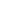 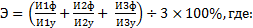         Э — эффективность реализации программы (в процентах);И1ф, И2ф, И3ф — фактические значения индикаторовИ1у, И2у, И3у — утвержденные значения индикаторов.Подпрограмма«Содержание дорог общего пользования, тротуаров»(далее – подпрограмма 1)1.Паспорт подпрограммы                                                              2.Характеристика текущего состояния.Дорожное хозяйство является одной из важнейших отраслей экономики городского округа г.Бор, от устойчивого и эффективного функционирования которого в значительной степени зависит социально-экономическое развитие и условия жизни населения. Дорожная сеть  городского округа город Бор, спланированная более 50 лет назад, ранее удовлетворяла требованиям небольшого провинциального города. Сегодня муниципальное образование  динамично развивается, развивается и улично-дорожная сеть. При проведении ремонтов дорог и дворовых территорий учитывается необходимость устройства парковок и увеличения пропускной способности дорог.            Протяжённость дорог общего пользования местного значения по городскому округу город Бор составляет                    . (.- город, 832,3 км- сельсоветы)   в том числе: - с твёрдым покрытием  (.- город, 118,7 км- сельсоветы),- с грунтовым покрытием (.- город, 713,3 км- сельсоветы). Финансирование подпрограммы осуществляется за счет средств бюджета городского округа г.Бор. Подпрограмма направлена на комплексное решение проблем содержания и улучшения технического уровня существующей улично-дорожной сети городского округа г.Бор.3. Цели и задачи подпрограммы	Основными целями подпрограммы являются: Обеспечение мероприятий по надлежащему содержанию дорог и тротуаров общего пользования.        Основными задачами подпрограммы являются: Улучшение качества жизни граждан и обеспечение условий их комфортного проживания, повышение гарантий их законных прав на безопасные условия движения на дорогах городского округа г.Бор.4. Сроки и этапы реализации  подпрограммы.         Подпрограмма планируется к реализации в течение 2021 - 2024 годов без разделения на этапы. Подпрограмма«Ремонт дорог общего пользования, тротуаров и дворовых территорий»(далее – подпрограмма 2)1.Паспорт подпрограммы2.Характеристика текущего состояния.          При осуществлении дорожной деятельности в условиях постоянного увеличения интенсивности дорожного движения и роста парка транспортных средств, ограниченность доходов бюджета городского округа не позволяет привести техническое состояние всей улично-дорожной сети городского округа г.Бор в состояние, отвечающее нормативным требованиям. В связи с этим администрацией городского округа изыскиваются возможности участия в областных и региональных программах для привлечения дополнительных средств на ремонт дорог общего пользования.Ежегодно округ участвует  в государственной программе «Развитие транспортной системы Нижегородской области».  В целях улучшения состояния дорог сельских населенных пунктов  городской округ г.Бор с 2015 года принимает участие в проекте Нижегородской области по поддержке местных инициатив. Ежегодно растет количество объектов реализуемых в рамках данного проекта.С 2021 года реализация мероприятий по ремонту объектов дорожного хозяйства (дороги, тротуары, дворовые проезды) осуществляется так же в рамках инициативного проекта «Вам решать». В ходе реализации подпрограммы возможно уточнение объемов финансирования с учетом реальных возможностей бюджета. Подпрограмма направлена на комплексное решение проблем - улучшение технического состояния существующей улично-дорожной сети городского округа, объектов дорожного хозяйства  и благоустроенность существующих дворовых территорий многоквартирных домов.3. Цели и задачи подпрограммы        Основными целями подпрограммы являются: Формирование сети автомобильных дорог  общего пользования, тротуаров  отвечающих современным потребностям развивающейся экономики, с учетом социальной направленности, путем реализации мероприятий по их ремонту.Основными задачами подпрограммы являются: Обеспечение мероприятий по ремонту дорог и тротуаров общего пользования, дворовых территорий многоквартирных домов.4.Сроки и этапы реализации  подпрограммы.Подпрограмма планируется к реализации в течение 2021 - 2024 годов без разделения на этапы. Подпрограмма«Безопасность дорожного движения в городском округе г.Бор»(далее – подпрограмма 3)1.Паспорт подпрограммы2.Характеристика текущего состояния.Одной из острейших социально-экономических проблем является аварийность на дорогах. Анализ основных показателей аварийности свидетельствует о том, что уровень дорожно-транспортного травматизма в городском округе в течение ряда лет остается высоким. К основным факторам, определяющим причины высокого уровня аварийности, следует отнести: - массовое пренебрежение требованиями безопасности дорожного движения (далее – БДД) со стороны участников дорожного движения; - недостаточная поддержка со стороны общества мероприятий, направленных на обеспечение БДД;- низкое качество подготовки водителей, приводящее к ошибкам в оценке дорожной обстановки; - недостатки технического обеспечения мероприятий БДД, в первую очередь, несоответствие современным требованиям технического уровня дорожно-уличной сети, транспортных средств, технических средств организации дорожного движения; - несвоевременность обнаружения дорожно-транспортных происшествий (далее – ДТП) и оказания медицинской помощи пострадавшим. Согласно вновь введенным требованиям безопасности дорожного движения, в рамках программы реализуются мероприятия по  модернизации нерегулируемых пешеходных переходов прилегающих к школьным и дошкольным образовательным учреждениям, которые включают в себя установку ограждения вдоль дорог, светофорного объекта, светоотражающих дорожных знаков, искуственных дорожных неровностей, выполнение разметки.  Одним из факторов, оказывающих наиболее сильное влияние на состояние БДД, является уровень автомобилизации. В целях дальнейшего снижения негативных последствий автомобилизации, сокращения аварийности на автодорогах, программа безопасности дорожного движения в городском округе г.Бор разрабатывается и утверждается в составе муниципальной программы «Содержание и развитие дорожного хозяйства городского округа г.Бор».Дальнейшая реализация мероприятий целевой программы по повышению безопасности дорожного движения в городском округе будет способствовать решению такой важной социально-экономической задачи, как сохранение жизни и здоровья людей.3. Цели и задачи подпрограммы	Основными целями подпрограммы являются:       Обеспечение реализации мероприятий по безопасности дорожного движения      Основными задачами подпрограммы являются:     Повышение эффективности и безопасности функционирования автомобильных дорог городского округа г.Бор, предупреждение дорожно-транспортных происшествий, сокращение смертности от дорожно-транспортных происшествий.  4.Сроки и этапы реализации  подпрограммы.Подпрограмма планируется к реализации в течение 2021-2024 годов, без разделения на этапы. Подпрограмма«Обеспечение реализации муниципальной программы»(далее – Подпрограмма 4)1. Паспорт Подпрограммы2.Характеристика текущего состояния.МБУ « Управление благоустройства городского округа г. Бор» является юридическим лицом,  органом  осуществляющим  функции и полномочия учредителя Учреждения, выступает Управление ЖКХ  администрации городского округа г. Бор. Основными направлениями деятельности учреждения являются:Реализация предусмотренных федеральными законами, законами Нижегородской области и нормативными-правовыми актами городского округа  г.Бор в сфере благоустройства, дорожной деятельности и обеспечения безопасности дорожного движения.В рамках реализации основного мероприятия подпрограммы предусмотрено:-содержание работников, выполняющих функции по обеспечению дорожной деятельности в отношении дорог местного значения.3. Цель и задачи ПодпрограммыЦелью Подпрограммы  является:Обеспечение эффективного исполнения функций по содержанию дорожного хозяйства в процессе реализации муниципальной программы. Задачей Подпрограммы является:Повышение эффективности и результативности бюджетных расходов в сфере реализации муниципальной программы.4. Сроки реализации ПодпрограммыПодпрограмма реализуется в течение 2021-2024 годы, без разделения на этапы.«От 02.11.2021№ 5542  И.о. главы  местного самоуправленияИ.о. главы  местного самоуправления  А.Г.ВорошиловИ.Н. Рыбакова2-18-631Ответственный исполнитель программыУправление ЖКХ и благоустройства администрации городского округа город Бор (далее - Управление ЖКХ)Управление ЖКХ и благоустройства администрации городского округа город Бор (далее - Управление ЖКХ)Управление ЖКХ и благоустройства администрации городского округа город Бор (далее - Управление ЖКХ)Управление ЖКХ и благоустройства администрации городского округа город Бор (далее - Управление ЖКХ)Управление ЖКХ и благоустройства администрации городского округа город Бор (далее - Управление ЖКХ)Управление ЖКХ и благоустройства администрации городского округа город Бор (далее - Управление ЖКХ)2Соисполнители  программыОстанкинский территориальный отдел администрации городского округа г.Бор (далее – Останкинский ТО);Кантауровский территориальный отдел администрации городского округа г.Бор(далее – Кантауровский ТО);Краснослободский территориальный отдел администрации городского округа г.Бор(далее – Краснослободский ТО);Редькинский территориальный отдел администрации городского округа г.Бор(далее – Редькинский ТО);Линдовский территориальный отдел администрации городского округа г.Бор(далее – Линдовский ТО);Ямновский территориальный отдел администрации городского округа г.Бор(далее – Ямновский ТО);Ситниковский территориальный отдел администрации городского округа г.Бор(далее – Ситниковский ТО);Территориальный отдел в п.ППК  администрации городского округа г.Бор(далее –ТО п.ППК);Большепикинский территориальный отдел администрации городского округа г.Бор(далее – Большепикинский ТО);Октябрьский территориальный отдел администрации городского округа г.Бор(далее – Октябрьский ТО);Неклюдовский территориальный отдел администрации городского округа г.Бор (далее – Неклюдовский ТО);Управление народного образования администрации городского округа г.Бор(далее – УНО)Останкинский территориальный отдел администрации городского округа г.Бор (далее – Останкинский ТО);Кантауровский территориальный отдел администрации городского округа г.Бор(далее – Кантауровский ТО);Краснослободский территориальный отдел администрации городского округа г.Бор(далее – Краснослободский ТО);Редькинский территориальный отдел администрации городского округа г.Бор(далее – Редькинский ТО);Линдовский территориальный отдел администрации городского округа г.Бор(далее – Линдовский ТО);Ямновский территориальный отдел администрации городского округа г.Бор(далее – Ямновский ТО);Ситниковский территориальный отдел администрации городского округа г.Бор(далее – Ситниковский ТО);Территориальный отдел в п.ППК  администрации городского округа г.Бор(далее –ТО п.ППК);Большепикинский территориальный отдел администрации городского округа г.Бор(далее – Большепикинский ТО);Октябрьский территориальный отдел администрации городского округа г.Бор(далее – Октябрьский ТО);Неклюдовский территориальный отдел администрации городского округа г.Бор (далее – Неклюдовский ТО);Управление народного образования администрации городского округа г.Бор(далее – УНО)Останкинский территориальный отдел администрации городского округа г.Бор (далее – Останкинский ТО);Кантауровский территориальный отдел администрации городского округа г.Бор(далее – Кантауровский ТО);Краснослободский территориальный отдел администрации городского округа г.Бор(далее – Краснослободский ТО);Редькинский территориальный отдел администрации городского округа г.Бор(далее – Редькинский ТО);Линдовский территориальный отдел администрации городского округа г.Бор(далее – Линдовский ТО);Ямновский территориальный отдел администрации городского округа г.Бор(далее – Ямновский ТО);Ситниковский территориальный отдел администрации городского округа г.Бор(далее – Ситниковский ТО);Территориальный отдел в п.ППК  администрации городского округа г.Бор(далее –ТО п.ППК);Большепикинский территориальный отдел администрации городского округа г.Бор(далее – Большепикинский ТО);Октябрьский территориальный отдел администрации городского округа г.Бор(далее – Октябрьский ТО);Неклюдовский территориальный отдел администрации городского округа г.Бор (далее – Неклюдовский ТО);Управление народного образования администрации городского округа г.Бор(далее – УНО)Останкинский территориальный отдел администрации городского округа г.Бор (далее – Останкинский ТО);Кантауровский территориальный отдел администрации городского округа г.Бор(далее – Кантауровский ТО);Краснослободский территориальный отдел администрации городского округа г.Бор(далее – Краснослободский ТО);Редькинский территориальный отдел администрации городского округа г.Бор(далее – Редькинский ТО);Линдовский территориальный отдел администрации городского округа г.Бор(далее – Линдовский ТО);Ямновский территориальный отдел администрации городского округа г.Бор(далее – Ямновский ТО);Ситниковский территориальный отдел администрации городского округа г.Бор(далее – Ситниковский ТО);Территориальный отдел в п.ППК  администрации городского округа г.Бор(далее –ТО п.ППК);Большепикинский территориальный отдел администрации городского округа г.Бор(далее – Большепикинский ТО);Октябрьский территориальный отдел администрации городского округа г.Бор(далее – Октябрьский ТО);Неклюдовский территориальный отдел администрации городского округа г.Бор (далее – Неклюдовский ТО);Управление народного образования администрации городского округа г.Бор(далее – УНО)Останкинский территориальный отдел администрации городского округа г.Бор (далее – Останкинский ТО);Кантауровский территориальный отдел администрации городского округа г.Бор(далее – Кантауровский ТО);Краснослободский территориальный отдел администрации городского округа г.Бор(далее – Краснослободский ТО);Редькинский территориальный отдел администрации городского округа г.Бор(далее – Редькинский ТО);Линдовский территориальный отдел администрации городского округа г.Бор(далее – Линдовский ТО);Ямновский территориальный отдел администрации городского округа г.Бор(далее – Ямновский ТО);Ситниковский территориальный отдел администрации городского округа г.Бор(далее – Ситниковский ТО);Территориальный отдел в п.ППК  администрации городского округа г.Бор(далее –ТО п.ППК);Большепикинский территориальный отдел администрации городского округа г.Бор(далее – Большепикинский ТО);Октябрьский территориальный отдел администрации городского округа г.Бор(далее – Октябрьский ТО);Неклюдовский территориальный отдел администрации городского округа г.Бор (далее – Неклюдовский ТО);Управление народного образования администрации городского округа г.Бор(далее – УНО)Останкинский территориальный отдел администрации городского округа г.Бор (далее – Останкинский ТО);Кантауровский территориальный отдел администрации городского округа г.Бор(далее – Кантауровский ТО);Краснослободский территориальный отдел администрации городского округа г.Бор(далее – Краснослободский ТО);Редькинский территориальный отдел администрации городского округа г.Бор(далее – Редькинский ТО);Линдовский территориальный отдел администрации городского округа г.Бор(далее – Линдовский ТО);Ямновский территориальный отдел администрации городского округа г.Бор(далее – Ямновский ТО);Ситниковский территориальный отдел администрации городского округа г.Бор(далее – Ситниковский ТО);Территориальный отдел в п.ППК  администрации городского округа г.Бор(далее –ТО п.ППК);Большепикинский территориальный отдел администрации городского округа г.Бор(далее – Большепикинский ТО);Октябрьский территориальный отдел администрации городского округа г.Бор(далее – Октябрьский ТО);Неклюдовский территориальный отдел администрации городского округа г.Бор (далее – Неклюдовский ТО);Управление народного образования администрации городского округа г.Бор(далее – УНО)3Подпрограммы муниципальной программы1.«Содержание дорог общего пользования, тротуаров» (далее Подпрограмма 1)2.«Ремонт дорог общего пользования, тротуаров и дворовых территорий» (далее Подпрограмма 2)3.«Безопасность  дорожного движения в городском округе г.Бор» (далее  Подпрограмма 3)4.«Обеспечение реализации муниципальной программы» (далее  Подпрограмма 4).1.«Содержание дорог общего пользования, тротуаров» (далее Подпрограмма 1)2.«Ремонт дорог общего пользования, тротуаров и дворовых территорий» (далее Подпрограмма 2)3.«Безопасность  дорожного движения в городском округе г.Бор» (далее  Подпрограмма 3)4.«Обеспечение реализации муниципальной программы» (далее  Подпрограмма 4).1.«Содержание дорог общего пользования, тротуаров» (далее Подпрограмма 1)2.«Ремонт дорог общего пользования, тротуаров и дворовых территорий» (далее Подпрограмма 2)3.«Безопасность  дорожного движения в городском округе г.Бор» (далее  Подпрограмма 3)4.«Обеспечение реализации муниципальной программы» (далее  Подпрограмма 4).1.«Содержание дорог общего пользования, тротуаров» (далее Подпрограмма 1)2.«Ремонт дорог общего пользования, тротуаров и дворовых территорий» (далее Подпрограмма 2)3.«Безопасность  дорожного движения в городском округе г.Бор» (далее  Подпрограмма 3)4.«Обеспечение реализации муниципальной программы» (далее  Подпрограмма 4).1.«Содержание дорог общего пользования, тротуаров» (далее Подпрограмма 1)2.«Ремонт дорог общего пользования, тротуаров и дворовых территорий» (далее Подпрограмма 2)3.«Безопасность  дорожного движения в городском округе г.Бор» (далее  Подпрограмма 3)4.«Обеспечение реализации муниципальной программы» (далее  Подпрограмма 4).1.«Содержание дорог общего пользования, тротуаров» (далее Подпрограмма 1)2.«Ремонт дорог общего пользования, тротуаров и дворовых территорий» (далее Подпрограмма 2)3.«Безопасность  дорожного движения в городском округе г.Бор» (далее  Подпрограмма 3)4.«Обеспечение реализации муниципальной программы» (далее  Подпрограмма 4).4Цели программыУлучшение качества жизни граждан и обеспечение условий их комфортного проживания, повышение гарантий их законных прав на безопасные условия движения на дорогах, совершенствование и развитие транспортной инфраструктуры, проведение мероприятий по улучшению  технического состояния  дорожной сети, пешеходных зон, дворовых территорий многоквартирных домов, городского округа.Улучшение качества жизни граждан и обеспечение условий их комфортного проживания, повышение гарантий их законных прав на безопасные условия движения на дорогах, совершенствование и развитие транспортной инфраструктуры, проведение мероприятий по улучшению  технического состояния  дорожной сети, пешеходных зон, дворовых территорий многоквартирных домов, городского округа.Улучшение качества жизни граждан и обеспечение условий их комфортного проживания, повышение гарантий их законных прав на безопасные условия движения на дорогах, совершенствование и развитие транспортной инфраструктуры, проведение мероприятий по улучшению  технического состояния  дорожной сети, пешеходных зон, дворовых территорий многоквартирных домов, городского округа.Улучшение качества жизни граждан и обеспечение условий их комфортного проживания, повышение гарантий их законных прав на безопасные условия движения на дорогах, совершенствование и развитие транспортной инфраструктуры, проведение мероприятий по улучшению  технического состояния  дорожной сети, пешеходных зон, дворовых территорий многоквартирных домов, городского округа.Улучшение качества жизни граждан и обеспечение условий их комфортного проживания, повышение гарантий их законных прав на безопасные условия движения на дорогах, совершенствование и развитие транспортной инфраструктуры, проведение мероприятий по улучшению  технического состояния  дорожной сети, пешеходных зон, дворовых территорий многоквартирных домов, городского округа.Улучшение качества жизни граждан и обеспечение условий их комфортного проживания, повышение гарантий их законных прав на безопасные условия движения на дорогах, совершенствование и развитие транспортной инфраструктуры, проведение мероприятий по улучшению  технического состояния  дорожной сети, пешеходных зон, дворовых территорий многоквартирных домов, городского округа.5Задачи подпрограммы- Обеспечение мероприятий по надлежащему содержанию дорог и тротуаров общего пользования;- Формирование сети автомобильных дорог  общего пользования, тротуаров  отвечающих современным потребностям развивающейся экономики, с учетом социальной направленности, путем реализации мероприятий по их ремонту;-Обеспечение реализации мероприятий по безопасности дорожного движения; - Обеспечение эффективного исполнения функций по содержанию дорожного хозяйства в процессе реализации муниципальной программы.- Обеспечение мероприятий по надлежащему содержанию дорог и тротуаров общего пользования;- Формирование сети автомобильных дорог  общего пользования, тротуаров  отвечающих современным потребностям развивающейся экономики, с учетом социальной направленности, путем реализации мероприятий по их ремонту;-Обеспечение реализации мероприятий по безопасности дорожного движения; - Обеспечение эффективного исполнения функций по содержанию дорожного хозяйства в процессе реализации муниципальной программы.- Обеспечение мероприятий по надлежащему содержанию дорог и тротуаров общего пользования;- Формирование сети автомобильных дорог  общего пользования, тротуаров  отвечающих современным потребностям развивающейся экономики, с учетом социальной направленности, путем реализации мероприятий по их ремонту;-Обеспечение реализации мероприятий по безопасности дорожного движения; - Обеспечение эффективного исполнения функций по содержанию дорожного хозяйства в процессе реализации муниципальной программы.- Обеспечение мероприятий по надлежащему содержанию дорог и тротуаров общего пользования;- Формирование сети автомобильных дорог  общего пользования, тротуаров  отвечающих современным потребностям развивающейся экономики, с учетом социальной направленности, путем реализации мероприятий по их ремонту;-Обеспечение реализации мероприятий по безопасности дорожного движения; - Обеспечение эффективного исполнения функций по содержанию дорожного хозяйства в процессе реализации муниципальной программы.- Обеспечение мероприятий по надлежащему содержанию дорог и тротуаров общего пользования;- Формирование сети автомобильных дорог  общего пользования, тротуаров  отвечающих современным потребностям развивающейся экономики, с учетом социальной направленности, путем реализации мероприятий по их ремонту;-Обеспечение реализации мероприятий по безопасности дорожного движения; - Обеспечение эффективного исполнения функций по содержанию дорожного хозяйства в процессе реализации муниципальной программы.- Обеспечение мероприятий по надлежащему содержанию дорог и тротуаров общего пользования;- Формирование сети автомобильных дорог  общего пользования, тротуаров  отвечающих современным потребностям развивающейся экономики, с учетом социальной направленности, путем реализации мероприятий по их ремонту;-Обеспечение реализации мероприятий по безопасности дорожного движения; - Обеспечение эффективного исполнения функций по содержанию дорожного хозяйства в процессе реализации муниципальной программы.6Этапы  и сроки реализации программы2021-2024 годы, без разделения на этапы.2021-2024 годы, без разделения на этапы.2021-2024 годы, без разделения на этапы.2021-2024 годы, без разделения на этапы.2021-2024 годы, без разделения на этапы.2021-2024 годы, без разделения на этапы.7Объемы финансирования Программы в разрезе источников и сроков реализацииИсточники финансирования программыВсего,        тыс. руб.В том числе   по годам реализации программы   (тыс. руб.)В том числе   по годам реализации программы   (тыс. руб.)В том числе   по годам реализации программы   (тыс. руб.)В том числе   по годам реализации программы   (тыс. руб.)7Объемы финансирования Программы в разрезе источников и сроков реализацииИсточники финансирования программыВсего,        тыс. руб.2021год2022 год2023 год2024годВсего  по муниципальной программе «Содержание и развитие дорожного хозяйства городского округа г.Бор» (1) + (2) + (3) + (4)521471,3157394,5126960,5118109,0119007,3(1) расходы бюджета ГО г. Бор (без учета передаваемых в бюджет ГО  средств из областного и федерального бюджетов)473080,4109003,6126960,5118109,0119007,3В том числе за счет муниципального дородного фонда210478,454383,254892,152023,549179,6(2) расходы за счет средств областного бюджета, передаваемых в бюджет ГО г. Бор42501,242501,20,00,00,0(3) расходы за счет средств  федерального бюджета, передаваемых в бюджет ГО г. Бор4) прочие источники 5889,75889,70,00,00,0В том числе:1 Подпрограмма «Содержание дорог общего пользования, тротуаров»(1) + (2) + (3) + (4)139863,129617,741430,535890,732924,2(1) расходы бюджета ГО г. Бор (без учета передаваемых в бюджет ГО  средств из областного и федерального бюджетов)139863,129617,741430,535890,732924,2В том числе за счет муниципального дородного фонда78551,71828,127213,726274,823235,1(2) расходы за счет средств областного бюджета, передаваемых в бюджет ГО г. Бор(3) расходы за счет средств  федерального бюджета, передаваемых в бюджет ГО г. Бор4) прочие источники 2 Подпрограмма «Ремонт дорог общего пользования, тротуаров и дворовых территорий»(1) + (2) + (3) + (4)275400,3103805,456852,655540,259202,1(1) расходы бюджета ГО г. Бор (без учета передаваемых в бюджет ГО  средств из областного и федерального бюджетов)227109,455514,556852,655540,259202,1В том числе за счет муниципального дородного фонда29734,329734,30,00,00,0(2) расходы за счет средств областного бюджета, передаваемых в бюджет ГО г. Бор42501,242501,20,00,00,0(3) расходы за счет средств  федерального бюджета, передаваемых в бюджет ГО г. Бор4) прочие источники 5789,75789,70,00,00,03 Подпрограмма «Безопасность дорожного движения в городском округе г.Бор»(1) + (2) + (3) + (4)3915,51050,6999,0929,4936,5(1) расходы бюджета ГО г. Бор (без учета передаваемых в бюджет ГО  средств из областного и федерального бюджетов)3915,51050,6999,0929,4936,5(2) расходы за счет средств областного бюджета, передаваемых в бюджет ГО г. Бор(3) расходы за счет средств  федерального бюджета, передаваемых в бюджет ГО г. Бор4) прочие источники 4 Подпрограмма "Обеспечение реализации муниципальной программы" (1) + (2) + (3) + (4)102292,422920,827678,425748,725944,5(1) расходы бюджета ГО г. Бор (без учета передаваемых в бюджет ГО  средств из областного и федерального бюджетов)102192,422820,827678,425748,725944,5В том числе за счет муниципального дородного фонда102192,422820,827678,425748,725944,5(2) расходы за счет средств областного бюджета, передаваемых в бюджет ГО г. Бор(3) расходы за счет средств  федерального бюджета, передаваемых в бюджет ГО г. Бор4) прочие источники 100,0100,00,00,00,08Индикаторы достижения цели и показатели непосредственных результатов программыИндикаторы цели:1.Доля дорог общего пользования на которых обеспечивается содержание объектов дорожного хозяйства в соответствии с предусмотренными мероприятиями и нормативами от общего объема дорог общего пользования за период реализации программы – 25,1 %;2.Доля площади отремонтированных дорог общего пользования, тротуаров, от общей площади дорог общего пользования, тротуаров, требующих ремонта за период реализации программы – 1,1 %;3. Доля выполненных мероприятий по формированию общественного мнения по проблеме БДД, сокращению дорожно-транспортного травматизма, совершенствованию организации движения транспорта и пешеходов от общего количества плановых мероприятий за период реализации программы – 100%.4. Обеспечение  эффективного  функционирования учреждений, осуществляющих содержание  в сфере дорожного хозяйства за период реализации программы 100%.Показатели непосредственных результатов:1. Протяженность дорог общего пользования на которых обеспечивается содержание объектов дорожного хозяйства в соответствии с предусмотренными мероприятиями и нормативами к 2024 году  .;2.Площадь отремонтированных дорог общего пользования, тротуаров  за период реализации программы  - 367,3  тыс.м2.3. Количество материалов по безопасности дорожного движения опубликованных в СМИ за период реализации программы -20 ед;4. Количество конкурсов по профилактике детского дорожно-транспортного травматизма за период реализации программы – 24 шт;5.Количество выполенных мероприятий по совершенствованию организации движения транспорта и пешеходов за период реализации программы – 48 мероприятий.6. Обеспечение выполнения целей, задач и показателей муниципальной программы в целом и в разрезе подпрограмм за период реализации программы 100%.7. Обеспечение непрерывного процесса функционирования учреждений, осуществляющих содержание  в сфере дорожного хозяйства в период реализации муниципальной программы 100%Индикаторы цели:1.Доля дорог общего пользования на которых обеспечивается содержание объектов дорожного хозяйства в соответствии с предусмотренными мероприятиями и нормативами от общего объема дорог общего пользования за период реализации программы – 25,1 %;2.Доля площади отремонтированных дорог общего пользования, тротуаров, от общей площади дорог общего пользования, тротуаров, требующих ремонта за период реализации программы – 1,1 %;3. Доля выполненных мероприятий по формированию общественного мнения по проблеме БДД, сокращению дорожно-транспортного травматизма, совершенствованию организации движения транспорта и пешеходов от общего количества плановых мероприятий за период реализации программы – 100%.4. Обеспечение  эффективного  функционирования учреждений, осуществляющих содержание  в сфере дорожного хозяйства за период реализации программы 100%.Показатели непосредственных результатов:1. Протяженность дорог общего пользования на которых обеспечивается содержание объектов дорожного хозяйства в соответствии с предусмотренными мероприятиями и нормативами к 2024 году  .;2.Площадь отремонтированных дорог общего пользования, тротуаров  за период реализации программы  - 367,3  тыс.м2.3. Количество материалов по безопасности дорожного движения опубликованных в СМИ за период реализации программы -20 ед;4. Количество конкурсов по профилактике детского дорожно-транспортного травматизма за период реализации программы – 24 шт;5.Количество выполенных мероприятий по совершенствованию организации движения транспорта и пешеходов за период реализации программы – 48 мероприятий.6. Обеспечение выполнения целей, задач и показателей муниципальной программы в целом и в разрезе подпрограмм за период реализации программы 100%.7. Обеспечение непрерывного процесса функционирования учреждений, осуществляющих содержание  в сфере дорожного хозяйства в период реализации муниципальной программы 100%Индикаторы цели:1.Доля дорог общего пользования на которых обеспечивается содержание объектов дорожного хозяйства в соответствии с предусмотренными мероприятиями и нормативами от общего объема дорог общего пользования за период реализации программы – 25,1 %;2.Доля площади отремонтированных дорог общего пользования, тротуаров, от общей площади дорог общего пользования, тротуаров, требующих ремонта за период реализации программы – 1,1 %;3. Доля выполненных мероприятий по формированию общественного мнения по проблеме БДД, сокращению дорожно-транспортного травматизма, совершенствованию организации движения транспорта и пешеходов от общего количества плановых мероприятий за период реализации программы – 100%.4. Обеспечение  эффективного  функционирования учреждений, осуществляющих содержание  в сфере дорожного хозяйства за период реализации программы 100%.Показатели непосредственных результатов:1. Протяженность дорог общего пользования на которых обеспечивается содержание объектов дорожного хозяйства в соответствии с предусмотренными мероприятиями и нормативами к 2024 году  .;2.Площадь отремонтированных дорог общего пользования, тротуаров  за период реализации программы  - 367,3  тыс.м2.3. Количество материалов по безопасности дорожного движения опубликованных в СМИ за период реализации программы -20 ед;4. Количество конкурсов по профилактике детского дорожно-транспортного травматизма за период реализации программы – 24 шт;5.Количество выполенных мероприятий по совершенствованию организации движения транспорта и пешеходов за период реализации программы – 48 мероприятий.6. Обеспечение выполнения целей, задач и показателей муниципальной программы в целом и в разрезе подпрограмм за период реализации программы 100%.7. Обеспечение непрерывного процесса функционирования учреждений, осуществляющих содержание  в сфере дорожного хозяйства в период реализации муниципальной программы 100%Индикаторы цели:1.Доля дорог общего пользования на которых обеспечивается содержание объектов дорожного хозяйства в соответствии с предусмотренными мероприятиями и нормативами от общего объема дорог общего пользования за период реализации программы – 25,1 %;2.Доля площади отремонтированных дорог общего пользования, тротуаров, от общей площади дорог общего пользования, тротуаров, требующих ремонта за период реализации программы – 1,1 %;3. Доля выполненных мероприятий по формированию общественного мнения по проблеме БДД, сокращению дорожно-транспортного травматизма, совершенствованию организации движения транспорта и пешеходов от общего количества плановых мероприятий за период реализации программы – 100%.4. Обеспечение  эффективного  функционирования учреждений, осуществляющих содержание  в сфере дорожного хозяйства за период реализации программы 100%.Показатели непосредственных результатов:1. Протяженность дорог общего пользования на которых обеспечивается содержание объектов дорожного хозяйства в соответствии с предусмотренными мероприятиями и нормативами к 2024 году  .;2.Площадь отремонтированных дорог общего пользования, тротуаров  за период реализации программы  - 367,3  тыс.м2.3. Количество материалов по безопасности дорожного движения опубликованных в СМИ за период реализации программы -20 ед;4. Количество конкурсов по профилактике детского дорожно-транспортного травматизма за период реализации программы – 24 шт;5.Количество выполенных мероприятий по совершенствованию организации движения транспорта и пешеходов за период реализации программы – 48 мероприятий.6. Обеспечение выполнения целей, задач и показателей муниципальной программы в целом и в разрезе подпрограмм за период реализации программы 100%.7. Обеспечение непрерывного процесса функционирования учреждений, осуществляющих содержание  в сфере дорожного хозяйства в период реализации муниципальной программы 100%Индикаторы цели:1.Доля дорог общего пользования на которых обеспечивается содержание объектов дорожного хозяйства в соответствии с предусмотренными мероприятиями и нормативами от общего объема дорог общего пользования за период реализации программы – 25,1 %;2.Доля площади отремонтированных дорог общего пользования, тротуаров, от общей площади дорог общего пользования, тротуаров, требующих ремонта за период реализации программы – 1,1 %;3. Доля выполненных мероприятий по формированию общественного мнения по проблеме БДД, сокращению дорожно-транспортного травматизма, совершенствованию организации движения транспорта и пешеходов от общего количества плановых мероприятий за период реализации программы – 100%.4. Обеспечение  эффективного  функционирования учреждений, осуществляющих содержание  в сфере дорожного хозяйства за период реализации программы 100%.Показатели непосредственных результатов:1. Протяженность дорог общего пользования на которых обеспечивается содержание объектов дорожного хозяйства в соответствии с предусмотренными мероприятиями и нормативами к 2024 году  .;2.Площадь отремонтированных дорог общего пользования, тротуаров  за период реализации программы  - 367,3  тыс.м2.3. Количество материалов по безопасности дорожного движения опубликованных в СМИ за период реализации программы -20 ед;4. Количество конкурсов по профилактике детского дорожно-транспортного травматизма за период реализации программы – 24 шт;5.Количество выполенных мероприятий по совершенствованию организации движения транспорта и пешеходов за период реализации программы – 48 мероприятий.6. Обеспечение выполнения целей, задач и показателей муниципальной программы в целом и в разрезе подпрограмм за период реализации программы 100%.7. Обеспечение непрерывного процесса функционирования учреждений, осуществляющих содержание  в сфере дорожного хозяйства в период реализации муниципальной программы 100%Индикаторы цели:1.Доля дорог общего пользования на которых обеспечивается содержание объектов дорожного хозяйства в соответствии с предусмотренными мероприятиями и нормативами от общего объема дорог общего пользования за период реализации программы – 25,1 %;2.Доля площади отремонтированных дорог общего пользования, тротуаров, от общей площади дорог общего пользования, тротуаров, требующих ремонта за период реализации программы – 1,1 %;3. Доля выполненных мероприятий по формированию общественного мнения по проблеме БДД, сокращению дорожно-транспортного травматизма, совершенствованию организации движения транспорта и пешеходов от общего количества плановых мероприятий за период реализации программы – 100%.4. Обеспечение  эффективного  функционирования учреждений, осуществляющих содержание  в сфере дорожного хозяйства за период реализации программы 100%.Показатели непосредственных результатов:1. Протяженность дорог общего пользования на которых обеспечивается содержание объектов дорожного хозяйства в соответствии с предусмотренными мероприятиями и нормативами к 2024 году  .;2.Площадь отремонтированных дорог общего пользования, тротуаров  за период реализации программы  - 367,3  тыс.м2.3. Количество материалов по безопасности дорожного движения опубликованных в СМИ за период реализации программы -20 ед;4. Количество конкурсов по профилактике детского дорожно-транспортного травматизма за период реализации программы – 24 шт;5.Количество выполенных мероприятий по совершенствованию организации движения транспорта и пешеходов за период реализации программы – 48 мероприятий.6. Обеспечение выполнения целей, задач и показателей муниципальной программы в целом и в разрезе подпрограмм за период реализации программы 100%.7. Обеспечение непрерывного процесса функционирования учреждений, осуществляющих содержание  в сфере дорожного хозяйства в период реализации муниципальной программы 100%№ п/пНаименование программы, подпрограммы, основного мероприятия ( в разрезе источников финансирования)КЦСРСроки выполненияОтветственный исполнитель (соисполнитель) НаименованиеВсего по муниципальной программе за весь период исполнения ,тыс.рубВ том числе по источникамВ том числе по источникамВ том числе по источникамВ том числе по источникам№ п/пНаименование программы, подпрограммы, основного мероприятия ( в разрезе источников финансирования)КЦСРСроки выполненияОтветственный исполнитель (соисполнитель) НаименованиеВсего по муниципальной программе за весь период исполнения ,тыс.рубВ том числе по источникамВ том числе по источникамВ том числе по источникамВ том числе по источникам№ п/пНаименование программы, подпрограммы, основного мероприятия ( в разрезе источников финансирования)КЦСРСроки выполненияОтветственный исполнитель (соисполнитель) НаименованиеВсего по муниципальной программе за весь период исполнения ,тыс.рубВ том числе по источникамВ том числе по источникамВ том числе по источникамВ том числе по источникам№ п/пНаименование программы, подпрограммы, основного мероприятия ( в разрезе источников финансирования)КЦСРСроки выполненияОтветственный исполнитель (соисполнитель) НаименованиеВсего по муниципальной программе за весь период исполнения ,тыс.рубСредства бюджета ГО г. Бор (без передаваемых в бюджет ГО г. Бор средств из областного и федерального бюджетов),тыс.руб.Средства из областного бюджета (передаваемые в бюджет ГО г. Бор),тыс.руб.Средства из федерального бюджета (передаваемые в бюджет ГО г. Бор),тыс.руб.Прочие источники,тыс.руб.12345678910 0Всего по муниципальной программе: «Содержание и развитие дорожного хозяйства городского округа г.Бор».08 0 00 00000 2021-2024г Управление ЖКХ521471,3473080,442501,25889,7в том числе в разрезе соисполнителей:0.1Управление ЖКХ474695,5440033,828772,05889,70.2Кантауровский ТО7812,65348,12464,50.3Краснослободский ТО6532,54231,42301,10.4Линдовский ТО10277,37285,92991,40.5Останкинский ТО7472,34808,326640.6ТО п.ППК  1548,81548,80.7Редькинский ТО5801,23202,42598,80.8Ситниковский ТО3629,82920,4709,40.9Ямновский ТО3113,53113,500.10Большепикинский ТО84,884,80.11Неклюдовский ТО95,395,30.12Октябрьский ТО4,74,70.13Управление народного образования 403,0403,01. Подпрограмма 1«Содержание дорог общего пользования, тротуаров» всего :08 1 00 00000  2021-2024гУправление ЖКХ139863,1139863,1в том числе в разрезе соисполнителей: 1.0.1Управление ЖКХ121309,6121309,61.0.2Кантауровский ТО2871,62871,61.0.3Краснослободский ТО3145,23145,21.0.4Линдовский ТО4056,24056,21.0.5Останкинский ТО895,6895,61.0.6ТО п.ППК324,1324,11.0.7Редькинский ТО1693,71693,71.0.8Ситниковский ТО2586,62586,61.0.9Ямновский ТО2980,52980,51.1. Основное мероприятие 1Мероприятия по содержанию дорог общего пользования, тротуаров08 1 01 00000Управление ЖКХ139863,1139863,1в том числе в разрезе соисполнителей: 1.1.1Управление ЖКХ121309,6121309,61.1.2Кантауровский ТО2871,62871,61.1.3Краснослободский ТО3145,23145,21.1.4Линдовский ТО4056,24056,21.1.5Останкинский ТО895,6895,61.1.6ТО п.ППК  324,1324,11.1.7Редькинский ТО1693,71693,71.1.8Ситниковский ТО2586,62586,61.1.9Ямновский ТО2980,52980,52. Подпрограмма 2«Ремонт дорог общего пользования, тротуаров и дворовых территорий» всего :08 2 00 000002021-2024гУправление ЖКХ275400,3227109,442501,25789,7в том числе в разрезе соисполнителей: 2.0.1Управление ЖКХ247937,2213375,528772,05789,72.0.2Линдовский ТО6221,13229,72991,42.0.3Редькинский ТО4107,51508,72598,82.0.4Кантауровский ТО4769,62305,12464,52.0.5Краснослободский ТО3387,31086,22301,12.0.6Останкинский ТО6576,73912,72664,02.0.7Ситниковский ТО1043,2333,8709,42.0.8.Ямновский ТО133,0133,02.0.9.ТО ППК1224,71224,72.1 Основное мероприятие 1Мероприятия по ремонту дорог общего пользования, тротуаров и дворовых территорий08 2 01 00000Управление ЖКХ144039,2144039,2в том числе в разрезе соисполнителей: 2.1.1Управление ЖКХ139389,9139389,92.1.2.ТО ППК1224,71224,72.1.3.Останкинский ТО2020,82020,82.1.4.Линдовский ТО811,3811,32.1.5.Кантауровский ТО592,5592,52.2 Основное мероприятие 2Мероприятия по ремонту дорог общего пользования, в рамках реализации проектов по поддержке местных инициатив08 2 02 00000Управление ЖКХ57197,143467,913729,2в том числе в разрезе соисполнителей:2.2.1Управление ЖКХ34945,234945,22.2.2.Кантауровский ТО4177,11712,62464,52.2.3.Краснослободский ТО3387,31086,22301,12.2.4.Линдовский ТО5409,82418,42991,42.2.5.Останкинский ТО4127,01463,02664,02.2.6.Редькинский ТО4107,51508,72598,82.2.7.Ситниковский ТО1043,2333,8709,42.3.Основное мероприятие 3  Мероприятия по ремонту автомобильных дорог общего пользования местного значения в рамках реализации государственной программы "Развитие транспортной системы Нижегородской области"08 2 03 0000034411,75639,728772,0в том числе в разрезе соисполнителей:2.3.1.Управление ЖКХ34411,75639,728772,02.4.Основное мероприятие 5Мероприятие по ремонту дорог на территории городского округа г.Бор, основанные на инициативах граждан08 2 05 00000Управление ЖКХ39752,333962,65789,7в том числе в разрезе соисполнителей:2.4.1.Управление ЖКХ39190,433400,75789,72.4.2.Ямновский ТО133,0133,02.4.3.Останкинский ТО428,9428,93.Подпрограмма 3«Безопасность дорожного движения в городском округе г.Бор»Всего:08 3 00 000002021-2024г3915,53915,5в том числе в разрезе соисполнителей:3.0.1Управление ЖКХ3156,33156,33.0.2Кантауровский ТО171,4171,43.0.3Большепикинский ТО84,884,83.0.4Неклюдовский ТО95,395,33.0.5Октябрьский ТО4,74,73.0.6Управление народного образования 403,0403,03.1 Основное мероприятие 1Мероприятия в рамках подпрограммы  «Безопасность дорожного движения в городском округе г.Бор»08 3 01 000003915,53915,5 в том числе в разрезе соисполнителей:3.1.1Управление ЖКХ3156,33156,33.1.2Кантауровский ТО171,4171,43.1.3Большепикинский ТО84,884,83.1.4Неклюдовский ТО95,395,33.1.5Октябрьский ТО4,74,73.1.6Управление народного образования 403,0403,04.Подпрограмма 4  "Обеспечение реализации муниципальной программы"08 4 00 0000 2021-2024г102292,4102192,4100в том числе в разрезе соисполнителей:4.0.1Управление ЖКЖ4.1.Основное мероприятие 1«Содержание учреждений, осуществляющих управление дорожным хозяйством»08 4 01 00000  100,00,0100,0в том числе в разрезе соисполнителей:4.1.1Управление ЖКЖ100,00,0100,04.2.Основное мероприятие 2«Содержание учреждений, осуществляющих управление дорожным хозяйством, за счет средств муниципального дорожного фонда городского округа г.Бор»08 4 02 00000  102192,4102192,4в том числе в разрезе соисполнителей:Управление ЖКЖ102192,4102192,4№ п/пНаименование программы, подпрограммы, основного мероприятия ( в разрезе источников финансирования)КЦСРСроки выполненияОтветственный исполнитель (соисполнитель) НаименованиеВсего по муниципальной программе за весь период исполнения ,тыс.рубВ том числе по источникамВ том числе по источникамВ том числе по источникамВ том числе по источникам№ п/пНаименование программы, подпрограммы, основного мероприятия ( в разрезе источников финансирования)КЦСРСроки выполненияОтветственный исполнитель (соисполнитель) НаименованиеВсего по муниципальной программе за весь период исполнения ,тыс.рубВ том числе по источникамВ том числе по источникамВ том числе по источникамВ том числе по источникам№ п/пНаименование программы, подпрограммы, основного мероприятия ( в разрезе источников финансирования)КЦСРСроки выполненияОтветственный исполнитель (соисполнитель) НаименованиеВсего по муниципальной программе за весь период исполнения ,тыс.рубВ том числе по источникамВ том числе по источникамВ том числе по источникамВ том числе по источникам№ п/пНаименование программы, подпрограммы, основного мероприятия ( в разрезе источников финансирования)КЦСРСроки выполненияОтветственный исполнитель (соисполнитель) НаименованиеВсего по муниципальной программе за весь период исполнения ,тыс.рубСредства бюджета ГО г. Бор (без передаваемых в бюджет ГО г. Бор средств из областного и федерального бюджетов),тыс.руб.Средства из областного бюджета (передаваемые в бюджет ГО г. Бор),тыс.руб.Средства из федерального бюджета (передаваемые в бюджет ГО г. Бор),тыс.руб.Прочие источники,тыс.руб.12345678910 0Всего по муниципальной программе: «Содержание и развитие дорожного хозяйства городского округа г.Бор».08 0 00 000002021г Управление ЖКХ157394,5109003,642501,25889,7в том числе в разрезе соисполнителей:0.1Управление ЖКХ127690,593028,828772,05889,70.2Кантауровский ТО5513,53049,02464,50.3Краснослободский ТО4231,81930,72301,10.4Линдовский ТО7335,14343,72991,40.5Останкинский ТО5031,42367,42664,00.6ТО п.ППК  467,1467,10.7Редькинский ТО4375,41776,62598,80.8Ситниковский ТО1737,71028,3709,40.9Ямновский ТО854,9854,90.10Большепикинский ТО22,022,00.11Неклюдовский ТО25,625,60.12Октябрьский ТО1,31,30.13Управление народного образования 108,2108,21. Подпрограмма 1«Содержание дорог общего пользования, тротуаров» всего :08 1 00 00000 2021гУправление ЖКХ29617,729617,7в том числе в разрезе соисполнителей:1.0.1Управление ЖКХ24964,624964,61.0.2Кантауровский ТО697,9697,91.0.3Краснослободский ТО844,5844,51.0.4Линдовский ТО1114,01114,01.0.5Останкинский ТО225,4225,41.0.6ТО п.ППК  87,087,01.0.7Редькинский ТО267,9267,91.0.8Ситниковский ТО694,5694,51.0.9Ямновский ТО721,9721,91.1. Основное мероприятие 1Мероприятия по содержанию дорог общего пользования, тротуаров08 1 01 00000Управление ЖКХ29617,729617,7в том числе в разрезе соисполнителей:1.1.1Управление ЖКХ24964,624964,61.1.2Кантауровский ТО697,9697,91.1.3Краснослободский ТО844,5844,51.1.4Линдовский ТО1114,01114,01.1.5Останкинский ТО225,4225,41.1.6ТО п.ППК  87,087,01.1.7Редькинский ТО267,9267,91.1.8Ситниковский ТО694,5694,51.1.9Ямновский ТО721,9721,92. Подпрограмма 2«Ремонт дорог общего пользования, тротуаров и дворовых территорий» всего :08 2 00 00000 2021гУправление ЖКХ103805,455514,542501,25789,7в том числе в разрезе соисполнителей: 2.0.1Управление ЖКХ78957,644395,928772,05789,72.0.2Линдовский ТО6221,13229,72991,42.0.3.Кантауровский ТО4769,62305,12464,52.0.4.ТО п.ППК  380,1380,12.0.5.Краснослободский ТО3387,31086,22301,12.0.6.Останкинский ТО4806,02142,026642.0.7.Редькинский ТО4107,51508,72598,82.0.8.Ситниковский ТО1043,2333,8709,42.0.9.Ямновский ТО133,0133,02.1 Основное мероприятие 1Мероприятия по ремонту дорог общего пользования, тротуаров и дворовых территорий08 2 01 00000Управление ЖКХ24584,324584,3в том числе в разрезе соисполнителей: 2.1.1Управление ЖКХ22550,322550,32.1.2.Линдовский ТО811,3811,32.1.3.Кантауровский ТО592,5592,52.1.4.ТО п.ППК  380,1380,12.1.5.Останкинский ТО250,1250,12.2 Основное мероприятие 2Мероприятия по ремонту дорог общего пользования, тротуаров и дворовых территорий в рамках реализации проекта инициативного бюджетирования "Вам решать!"08 2 02 00000Управление ЖКХ26243,512514,313729,2в том числе в разрезе соисполнителей: 2.2.1Управление ЖКХ3991,63991,62.2.2.Кантауровский ТО4177,11712,62464,52.2.3.Краснослободский ТО3387,31086,22301,12.2.4.Линдовский ТО5409,82418,42991,42.2.5.Останкинский ТО4127,01463,02664,02.2.6.Редькинский ТО4107,51508,72598,82.2.7.Ситниковский ТО1043,2333,8709,42.3.Основное мероприятие 3  Мероприятия по ремонту автомобильных дорог общего пользования местного значения в рамках реализации государственной программы "Развитие транспортной системы Нижегородской области"08 2 03 00000Управление ЖКХ30286,31514,328772,0в том числе в разрезе соисполнителей:2.3.1.Управление ЖКХ30286,31514,328772,02.4.Основное мероприятие 5Мероприятие по ремонту дорог на территории городского округа г.Бор, основанные на инициативах граждан08 2 05 00000Управление ЖКХ22691,316901,65789,7в том числе в разрезе соисполнителей:2.4.1.Управление ЖКХ22129,416339,75789,72.4.2.Останкинский ТО428,9428,92.4.3.Ямновский ТО133,0133,03.Подпрограмма 3«Безопасность дорожного движения в городском округе г.Бор»Всего:08 3 00 00000 2021гУправление ЖКХ1050,61050,6в том числе в разрезе соисполнителей:3.0.1Управление ЖКХ847,5847,53.1.2Кантауровский  ТО46,046,03.1.3Большепикинский ТО22,022,03.1.4Неклюдовский ТО25,625,63.1.5Октябрьский ТО1,31,33.1.6Управление народного образования 108,2108,23.1Основное мероприятие 1Мероприятия в рамках подпрограммы  «Безопасность дорожного движения в городском округе г.Бор»08 3 01 00000Управление ЖКЖ1050,61050,6 в том числе в разрезе соисполнителей:3.1.1Управление ЖКХ847,5847,53.1.2Кантауровский  ТО46,046,03.1.3Большепикинский ТО22,022,03.1.4Неклюдовский ТО25,625,63.1.5Октябрьский ТО1,31,33.1.6Управление народного образования 108,2108,24.Подпрограмма 4  "Обеспечение реализации муниципальной программы"08 4 00 0000 2021г22920,822820,8100,0в том числе в разрезе соисполнителей:4.0.1Управление ЖКЖ22920,822820,8100,04.1.Основное мероприятие 1«Содержание учреждений, осуществляющих управление дорожным хозяйством»08 4 01 00000  100,00,0100,0в том числе в разрезе соисполнителей:4.1.1Управление ЖКЖ100,00,0100,04.2.Основное мероприятие 2«Содержание учреждений, осуществляющих управление дорожным хозяйством, за счет средств муниципального дорожного фонда городского округа г.Бор»08 4 02 00000  22820,822820,8в том числе в разрезе соисполнителей:Управление ЖКЖ22820,822820,8№ п/пНаименование программы, подпрограммы, основного мероприятия ( в разрезе источников финансирования)КЦСРСроки выполненияОтветственный исполнитель (соисполнитель) НаименованиеВсего по муниципальной программе за весь период исполнения ,тыс.рубВ том числе по источникамВ том числе по источникамВ том числе по источникамВ том числе по источникам№ п/пНаименование программы, подпрограммы, основного мероприятия ( в разрезе источников финансирования)КЦСРСроки выполненияОтветственный исполнитель (соисполнитель) НаименованиеВсего по муниципальной программе за весь период исполнения ,тыс.рубВ том числе по источникамВ том числе по источникамВ том числе по источникамВ том числе по источникам№ п/пНаименование программы, подпрограммы, основного мероприятия ( в разрезе источников финансирования)КЦСРСроки выполненияОтветственный исполнитель (соисполнитель) НаименованиеВсего по муниципальной программе за весь период исполнения ,тыс.рубВ том числе по источникамВ том числе по источникамВ том числе по источникамВ том числе по источникам№ п/пНаименование программы, подпрограммы, основного мероприятия ( в разрезе источников финансирования)КЦСРСроки выполненияОтветственный исполнитель (соисполнитель) НаименованиеВсего по муниципальной программе за весь период исполнения ,тыс.рубСредства бюджета ГО г. Бор (без передаваемых в бюджет ГО г. Бор средств из областного и федерального бюджетов),тыс.руб.Средства из областного бюджета (передаваемые в бюджет ГО г. Бор),тыс.руб.Средства из федерального бюджета (передаваемые в бюджет ГО г. Бор),тыс.руб.Прочие источники,тыс.руб.12345678910 0Всего по муниципальной программе: «Содержание и развитие дорожного хозяйства городского округа г.Бор».08 0 00 000002022г Управление ЖКХ126960,5126960,5в том числе в разрезе соисполнителей:0.1Управление ЖКХ121007,3121007,30.2Кантауровский ТО801,7801,70.3Краснослободский ТО802,3802,30.4Линдовский ТО1026,01026,00.5Останкинский ТО851,2851,20.6ТО п.ППК  377,2377,20.7Редькинский ТО497,2497,20.8Ситниковский ТО659,8659,80.9Ямновский ТО787,6787,60.10Большепикинский ТО21,921,90.11Неклюдовский ТО24,324,30.12Октябрьский ТО1,21,20.13Управление народного образования 102,8102,81. Подпрограмма 1«Содержание дорог общего пользования, тротуаров» всего :08 1 00 00000 2022г41430,541430,5в том числе в разрезе соисполнителей: 1.0.1Управление ЖКХ36583,236583,21.0.2Кантауровский ТО758,0758,01.0.3Краснослободский ТО802,3802,31.0.4Линдовский ТО1026,01026,01.0.5Останкинский ТО233,7233,71.0.6ТО п.ППК  82,782,71.0.7Редькинский ТО497,2497,21.0.8Ситниковский ТО659,8659,81.0.9Ямновский ТО787,6787,61.1. Основное мероприятие 1Мероприятия по содержанию дорог общего пользования, тротуаров08 1 01 0000041430,541430,5в том числе в разрезе соисполнителей: 1.1.1Управление ЖКХ36583,236583,21.1.2Кантауровский ТО758,0758,01.1.3Краснослободский ТО802,3802,31.1.4Линдовский ТО1026,01026,01.1.5Останкинский ТО233,7233,71.1.6ТО п.ППК  82,782,71.1.7Редькинский ТО497,2497,21.1.8Ситниковский ТО659,8659,81.1.9Ямновский ТО787,6787,62. Подпрограмма 2«Ремонт дорог общего пользования, тротуаров и дворовых территорий» всего :08 2 00 00000 2022г56852,656852,6в том числе в разрезе соисполнителей: 2.0.1Управление ЖКХ55940,655940,62.0.2.ТО п.ППК  294,5294,52.0.3.Останкинский ТО617,5617,52.1 Основное мероприятие 1Мероприятия по ремонту дорог общего пользования, тротуаров и дворовых территорий08 2 01 0000038670,438670,4в том числе в разрезе соисполнителей: 2.1.1Управление ЖКХ37758,437758,42.1.2.ТО п.ППК  294,5294,52.1.3.Останкинский ТО617,5617,52.2 Основное мероприятие 2Мероприятия по ремонту дорог общего пользования, в рамках реализации проектов по поддержке местных инициатив08 2 02 0000010794,110794,1в том числе в разрезе соисполнителей: 2.2.1Управление ЖКХ10794,110794,12.3.Основное мероприятие 3  Мероприятия по ремонту автомобильных дорог общего пользования местного значения в рамках реализации государственной программы "Развитие транспортной системы Нижегородской области"08 2 03 00000Управление ЖКХ1438,61438,6в том числе в разрезе соисполнителей:2.3.1.Управление ЖКХ1438,61438,62.4.Основное мероприятие 5Мероприятие по ремонту дорог на территории городского округа г.Бор, основанные на инициативах граждан08 2 05 000005949,55949,5в том числе в разрезе соисполнителей:2.4.1.Управление ЖКХ5949,55949,53.Подпрограмма 3«Безопасность дорожного движения в городском округе г.Бор»Всего:08 3 00 00000 2022г999,0999,0в том числе в разрезе соисполнителей:3.0.1Управление ЖКХ805,1805,13.1.2Кантауровский  ТО43,743,73.1.3Большепикинский ТО21,921,93.1.4Неклюдовский ТО24,324,33.1.5Октябрьский ТО1,21,23.1.6Управление народного образования 102,8102,83.1Основное мероприятие 1Мероприятия в рамках подпрограммы  «Безопасность дорожного движения в городском округе г.Бор»08 3 01 00000999,0999,0 в том числе в разрезе соисполнителей:3.1.1Управление ЖКХ805,1805,13.1.2Кантауровский  ТО43,743,73.1.3Большепикинский ТО21,921,93.1.4Неклюдовский ТО24,324,33.1.5Октябрьский ТО1,21,23.1.6Управление народного образования 102,8102,84.Подпрограмма 4  "Обеспечение реализации муниципальной программы"08 4 00 0000 2022г27678,427678,4в том числе в разрезе соисполнителей:4.0.1Управление ЖКЖ27678,427678,44.1.Основное мероприятие 1«Содержание учреждений, осуществляющих управление дорожным хозяйством»08 4 01 00000  0,00,0в том числе в разрезе соисполнителей:4.1.1Управление ЖКЖ0,00,04.2.Основное мероприятие 2«Содержание учреждений, осуществляющих управление дорожным хозяйством, за счет средств муниципального дорожного фонда городского округа г.Бор»08 4 02 00000  27678,427678,4в том числе в разрезе соисполнителей:4.2.1.Управление ЖКЖ27678,427678,4№ п/пНаименование программы, подпрограммы, основного мероприятия ( в разрезе источников финансирования)КЦСРСроки выполненияОтветственный исполнитель (соисполнитель) НаименованиеВсего по муниципальной программе за весь период исполнения ,тыс.рубВ том числе по источникамВ том числе по источникамВ том числе по источникамВ том числе по источникам№ п/пНаименование программы, подпрограммы, основного мероприятия ( в разрезе источников финансирования)КЦСРСроки выполненияОтветственный исполнитель (соисполнитель) НаименованиеВсего по муниципальной программе за весь период исполнения ,тыс.рубВ том числе по источникамВ том числе по источникамВ том числе по источникамВ том числе по источникам№ п/пНаименование программы, подпрограммы, основного мероприятия ( в разрезе источников финансирования)КЦСРСроки выполненияОтветственный исполнитель (соисполнитель) НаименованиеВсего по муниципальной программе за весь период исполнения ,тыс.рубВ том числе по источникамВ том числе по источникамВ том числе по источникамВ том числе по источникам№ п/пНаименование программы, подпрограммы, основного мероприятия ( в разрезе источников финансирования)КЦСРСроки выполненияОтветственный исполнитель (соисполнитель) НаименованиеВсего по муниципальной программе за весь период исполнения ,тыс.рубСредства бюджета ГО г. Бор (без передаваемых в бюджет ГО г. Бор средств из областного и федерального бюджетов),тыс.руб.Средства из областного бюджета (передаваемые в бюджет ГО г. Бор),тыс.руб.Средства из федерального бюджета (передаваемые в бюджет ГО г. Бор),тыс.руб.Прочие источники,тыс.руб.12345678910 0Всего по муниципальной программе: «Содержание и развитие дорожного хозяйства городского округа г.Бор».08 0 00 000002023г Управление ЖКХ118109,0118109,0в том числе в разрезе соисполнителей:0.1Управление ЖКХ112570,8112570,80.2Кантауровский ТО745,9745,90.3Краснослободский ТО746,4746,40.4Линдовский ТО954,5954,50.5Останкинский ТО791,8791,80.6ТО п.ППК  350,9350,90.7Редькинский ТО462,5462,50.8Ситниковский ТО613,8613,80.9Ямновский ТО732,7732,70.10Большепикинский ТО20,420,40.11Неклюдовский ТО22,622,60.12Октябрьский ТО1,11,10.13Управление народного образования 95,695,61. Подпрограмма 1«Содержание дорог общего пользования, тротуаров» всего :08 1 00 000002023г35890,735890,7в том числе в разрезе соисполнителей: 1.0.1Управление ЖКХ31381,331381,31.0.2Кантауровский ТО705,2705,21.0.3Краснослободский ТО746,4746,41.0.4Линдовский ТО954,5954,51.0.5Останкинский ТО217,4217,41.0.6ТО п.ППК  76,976,91.0.7Редькинский ТО462,5462,51.0.8Ситниковский ТО613,8613,81.0.9Ямновский ТО732,7732,71.1. Основное мероприятие 1Мероприятия по содержанию дорог общего пользования, тротуаров08 1 01 0000035890,735890,7в том числе в разрезе соисполнителей: 1.1.1Управление ЖКХ31381,331381,31.1.2Кантауровский ТО705,2705,21.1.3Краснослободский ТО746,4746,41.1.4Линдовский ТО954,5954,51.1.5Останкинский ТО217,4217,41.1.6ТО п.ППК  76,976,91.1.7Редькинский ТО462,5462,51.1.8Ситниковский ТО613,8613,81.1.9Ямновский ТО732,7732,72. Подпрограмма 2«Ремонт дорог общего пользования, тротуаров и дворовых территорий» всего :08 2 00 000002023г55540,255540,2в том числе в разрезе соисполнителей: 2.0.1Управление ЖКХ54691,854691,82.0.2.ТО п.ППК  274,0274,02.0.3.Останкинский ТО574,4574,42.1 Основное мероприятие 1Мероприятия по ремонту дорог общего пользования, тротуаров и дворовых территорий08 2 01 0000038625,638625,6в том числе в разрезе соисполнителей:2.1.1Управление ЖКХ37777,237777,22.1.2.ТО п.ППК274,0274,02.1.3.Останкинский ТО574,4574,42.2 Основное мероприятие 2Мероприятия по ремонту дорог общего пользования, в рамках реализации проектов по поддержке местных инициатив08 2 02 0000010041,610041,6в том числе в разрезе соисполнителей: 2.2.1Управление ЖКХ10041,610041,62.3.Основное мероприятие 3  Мероприятия по ремонту автомобильных дорог общего пользования местного значения в рамках реализации государственной программы "Развитие транспортной системы Нижегородской области"08 2 03 00000Управление ЖКХ1338,31338,3в том числе в разрезе соисполнителей:2.3.1.Управление ЖКХ1338,31338,32.4.Основное мероприятие 5Мероприятие по ремонту дорог на территории городского округа г.Бор, основанные на инициативах граждан08 2 05 000005534,75534,7в том числе в разрезе соисполнителей:2.4.1.Управление ЖКХ5534,75534,73.Подпрограмма 3«Безопасность дорожного движения в городском округе г.Бор»Всего:08 3 00 000002023г929,4929,4в том числе в разрезе соисполнителей:3.0.1Управление ЖКХ7497493.1.2Кантауровский  ТО40,740,73.1.3Большепикинский ТО20,420,43.1.4Неклюдовский ТО22,622,63.1.5Октябрьский ТО1,11,13.1.6Управление народного образования 95,695,63.1Основное мероприятие 1Мероприятия в рамках подпрограммы  «Безопасность дорожного движения в городском округе г.Бор»08 3 01 00000929,4929,4 в том числе в разрезе соисполнителей:3.1.1Управление ЖКХ749,0749,03.1.2Кантауровский  ТО40,740,73.1.3Большепикинский ТО20,420,43.1.4Неклюдовский ТО22,622,63.1.5Октябрьский ТО1,11,13.1.6Управление народного образования 95,695,64.Подпрограмма 4  "Обеспечение реализации муниципальной программы"08 4 00 0000 2023г25748,725748,7в том числе в разрезе соисполнителей:4.0.1Управление ЖКЖ25748,725748,74.1.Основное мероприятие 1«Содержание учреждений, осуществляющих управление дорожным хозяйством»08 4 01 00000  0,00,0в том числе в разрезе соисполнителей:4.1.1Управление ЖКЖ0,00,04.2.Основное мероприятие 2«Содержание учреждений, осуществляющих управление дорожным хозяйством, за счет средств муниципального дорожного фонда городского округа г.Бор»08 4 02 00000  25748,725748,7в том числе в разрезе соисполнителей:4.2.1.Управление ЖКЖ25748,725748,7№ п/пНаименование программы, подпрограммы, основного мероприятия ( в разрезе источников финансирования)КЦСРСроки выполненияОтветственный исполнитель (соисполнитель) НаименованиеВсего по муниципальной программе за весь период исполнения ,тыс.рубВ том числе по источникамВ том числе по источникамВ том числе по источникамВ том числе по источникам№ п/пНаименование программы, подпрограммы, основного мероприятия ( в разрезе источников финансирования)КЦСРСроки выполненияОтветственный исполнитель (соисполнитель) НаименованиеВсего по муниципальной программе за весь период исполнения ,тыс.рубВ том числе по источникамВ том числе по источникамВ том числе по источникамВ том числе по источникам№ п/пНаименование программы, подпрограммы, основного мероприятия ( в разрезе источников финансирования)КЦСРСроки выполненияОтветственный исполнитель (соисполнитель) НаименованиеВсего по муниципальной программе за весь период исполнения ,тыс.рубВ том числе по источникамВ том числе по источникамВ том числе по источникамВ том числе по источникам№ п/пНаименование программы, подпрограммы, основного мероприятия ( в разрезе источников финансирования)КЦСРСроки выполненияОтветственный исполнитель (соисполнитель) НаименованиеВсего по муниципальной программе за весь период исполнения ,тыс.рубСредства бюджета ГО г. Бор (без передаваемых в бюджет ГО г. Бор средств из областного и федерального бюджетов),тыс.руб.Средства из областного бюджета (передаваемые в бюджет ГО г. Бор),тыс.руб.Средства из федерального бюджета (передаваемые в бюджет ГО г. Бор),тыс.руб.Прочие источники,тыс.руб.12345678910 0Всего по муниципальной программе: «Содержание и развитие дорожного хозяйства городского округа г.Бор».08 0 00 000002024г Управление ЖКХ119007,3119007,3в том числе в разрезе соисполнителей:0.1Управление ЖКХ113426,9113426,90.2Кантауровский ТО751,5751,50.3Краснослободский ТО752,0752,00.4Линдовский ТО961,7961,70.5Останкинский ТО797,9797,90.6ТО п.ППК  353,6353,60.7Редькинский ТО466,1466,10.8Ситниковский ТО618,5618,50.9Ямновский ТО738,3738,30.10Большепикинский ТО20,520,50.11Неклюдовский ТО22,822,80.12Октябрьский ТО1,11,10.13Управление народного образования 96,496,41. Подпрограмма 1«Содержание дорог общего пользования, тротуаров» всего :08 1 00 00000 2024г32924,232924,2в том числе в разрезе соисполнителей: 1.0.1Управление ЖКХ28380,528380,51.0.2Кантауровский ТО710,5710,51.0.3Краснослободский ТО752,0752,01.0.4Линдовский ТО961,7961,71.0.5Останкинский ТО219,1219,11.0.6ТО п.ППК  77,577,51.0.7Редькинский ТО466,1466,11.0.8Ситниковский ТО618,5618,51.0.9Ямновский ТО738,3738,31.1. Основное мероприятие 1Мероприятия по содержанию дорог общего пользования, тротуаров08 1 01 0000032924,232924,2в том числе в разрезе соисполнителей: 1.1.1Управление ЖКХ28380,528380,51.1.2Кантауровский ТО710,5710,51.1.3Краснослободский ТО752,0752,01.1.4Линдовский ТО961,7961,71.1.5Останкинский ТО219,1219,11.1.6ТО п.ППК  77,577,51.1.7Редькинский ТО466,1466,11.1.8Ситниковский ТО618,5618,51.1.9Ямновский ТО738,3738,32. Подпрограмма 2«Ремонт дорог общего пользования, тротуаров и дворовых территорий» всего :08 2 00 00000 2024г59202,159202,1в том числе в разрезе соисполнителей: 2.0.1Управление ЖКХ58347,258347,22.0.2.ТО п.ППК  276,1276,12.0.3.Останкинский ТО578,8578,82.1 Основное мероприятие 1Мероприятия по ремонту дорог общего пользования, тротуаров и дворовых территорий08 2 01 0000042158,942158,9в том числе в разрезе соисполнителей: 2.1.1Управление ЖКХ41304,041304,02.1.2.ТО п.ППК  276,1276,12.1.3.Останкинский ТО578,8578,82.2 Основное мероприятие 2Мероприятия по ремонту дорог общего пользования, в рамках реализации проектов по поддержке местных инициатив08 2 02 0000010117,910117,9в том числе в разрезе соисполнителей: 2.2.1Управление ЖКХ10117,910117,92.3.Основное мероприятие 3  Мероприятия по ремонту автомобильных дорог общего пользования местного значения в рамках реализации государственной программы "Развитие транспортной системы Нижегородской области"08 2 03 00000Управление ЖКХ1348,51348,5в том числе в разрезе соисполнителей:2.3.1.Управление ЖКХ1348,51348,52.4.Основное мероприятие 5Мероприятие по ремонту дорог на территории городского округа г.Бор, основанные на инициативах граждан08 2 05 000005576,85576,8в том числе в разрезе соисполнителей:2.4.1.Управление ЖКХ5576,85576,83.Подпрограмма 3«Безопасность дорожного движения в городском округе г.Бор»Всего:08 3 00 000002024г936,5936,5в том числе в разрезе соисполнителей:3.0.1Управление ЖКХ754,7754,73.1.2Кантауровский  ТО41,041,03.1.3Большепикинский ТО20,520,53.1.4Неклюдовский ТО22,822,83.1.5Октябрьский ТО1,11,13.1.6Управление народного образования 96,496,43.1Основное мероприятие 1Мероприятия в рамках подпрограммы  «Безопасность дорожного движения в городском округе г.Бор»08 3 01 00000936,5936,5 в том числе в разрезе соисполнителей:3.1.1Управление ЖКХ754,7754,73.1.2Кантауровский  ТО41,041,03.1.3Большепикинский ТО20,520,53.1.4Неклюдовский ТО22,822,83.1.5Октябрьский ТО1,11,13.1.6Управление народного образования 96,496,44.Подпрограмма 4  "Обеспечение реализации муниципальной программы"08 4 00 0000 2024г25944,525944,5в том числе в разрезе соисполнителей:4.0.1Управление ЖКЖ25944,525944,54.1.Основное мероприятие 1«Содержание учреждений, осуществляющих управление дорожным хозяйством»08 4 01 00000  0,00,0в том числе в разрезе соисполнителей:4.1.1Управление ЖКЖ0,00,04.2.Основное мероприятие 2«Содержание учреждений, осуществляющих управление дорожным хозяйством, за счет средств муниципального дорожного фонда городского округа г.Бор»08 4 02 00000  25944,525944,5в том числе в разрезе соисполнителей:4.2.1.Управление ЖКЖ25944,525944,5№ п/пНаименование индикатора/ непосредственного результатаЕд. измеренияЗначение индикатора / непосредственного результатаЗначение индикатора / непосредственного результатаЗначение индикатора / непосредственного результатаЗначение индикатора / непосредственного результата№ п/пНаименование индикатора/ непосредственного результатаЕд. измерения2021 год2022 год2023 год 2024 год1234567Муниципальная программа «Содержание и развитие дорожного хозяйства городского округа г.Бор »Муниципальная программа «Содержание и развитие дорожного хозяйства городского округа г.Бор »Муниципальная программа «Содержание и развитие дорожного хозяйства городского округа г.Бор »Муниципальная программа «Содержание и развитие дорожного хозяйства городского округа г.Бор »Муниципальная программа «Содержание и развитие дорожного хозяйства городского округа г.Бор »Муниципальная программа «Содержание и развитие дорожного хозяйства городского округа г.Бор »Муниципальная программа «Содержание и развитие дорожного хозяйства городского округа г.Бор »Подпрограмма1. «Содержание дорог общего пользования, тротуаров»Подпрограмма1. «Содержание дорог общего пользования, тротуаров»Подпрограмма1. «Содержание дорог общего пользования, тротуаров»Подпрограмма1. «Содержание дорог общего пользования, тротуаров»Индикаторы:И1.1.Доля дорог общего пользования на которых обеспечивается содержание объектов дорожного хозяйства в соответствии с предусмотренными мероприятиями и нормативами от общего объема дорог общего пользования%25,125,125,125,11Основное мероприятие 1.1.Непосредственные результаты:Р1.1.1Протяженность дорог общего пользования на которых обеспечивается содержание объектов дорожного хозяйства в соответствии с предусмотренными мероприятиями и нормативами .Км.279,9287,9287,9287,9Подпрограмма2. «Ремонт дорог общего пользования, тротуаров»Подпрограмма2. «Ремонт дорог общего пользования, тротуаров»Подпрограмма2. «Ремонт дорог общего пользования, тротуаров»Подпрограмма2. «Ремонт дорог общего пользования, тротуаров»Индикаторы:И2.1.Доля площади отремонтированных дорог общего пользования, тротуаров, от общей площади дорог общего пользования, тротуаров, требующих ремонта%1,11,11,11,12Основное мероприятие 2.1.Непосредственные результаты:Р2.1.1Площадь отремонтированных дорог общего пользования, тротуаров. *Тыс.м225,520,020,020,03Основное мероприятие 2.2.Непосредственные результаты:Р2.2.1Площадь отремонтированных дорог общего пользования, тротуаров. *33,330,030,030,04Основное мероприятие 2.5.Непосредственные результаты:Р2.5.1Площадь отремонтированных дорог общего пользования, тротуаров. *20,215,015,015,05Основное мероприятие 2.3.Непосредственные результаты:Р2.3.1Площадь отремонтированных дорог общего пользования, тротуаров. *Тыс.м233,320,020,020,03 Подпрограмма «Безопасность дорожного движения в городском округе г.Бор»3 Подпрограмма «Безопасность дорожного движения в городском округе г.Бор»3 Подпрограмма «Безопасность дорожного движения в городском округе г.Бор»3 Подпрограмма «Безопасность дорожного движения в городском округе г.Бор»Индикаторы:И3.1.Доля выполненных мероприятий по формированию общественного мнения по проблеме БДД, сокращению дорожно-транспортного травмотизма, совершенствованию организации движения транспорта и пешеходов от общего количества плановых мероприятий%1001001001005.Основное мероприятие 3.1.Непосредственные результатыР3.1.1- Количество материалов по безопасности дорожного движения опубликованных в СМИ;ед.5555Р3.1.2- Количество конкурсов по профилактике детского дорожно-транспортного травматизма;ед.6666Р3.1.3.- Количество выполненных мероприятий по совершенствованию организации движения транспорта и пешеходовЕд..121212124Подпрограмма   "Обеспечение реализации муниципальной программы"4Подпрограмма   "Обеспечение реализации муниципальной программы"4Подпрограмма   "Обеспечение реализации муниципальной программы"4Подпрограмма   "Обеспечение реализации муниципальной программы"4Подпрограмма   "Обеспечение реализации муниципальной программы"4Подпрограмма   "Обеспечение реализации муниципальной программы"4Подпрограмма   "Обеспечение реализации муниципальной программы"Индикаторы:И4.1Обеспечение  эффективного  функционирования учреждений, осуществляющих содержание  в сфере дорожного хозяйства %1001001001006.Основное мероприятие 4.1.Непосредственные результатыР4.1.1.Обеспечение непрерывного процесса функционирования учреждений, осуществляющих содержание  в сфере дорожного хозяйства в период реализации муниципальной программы %1001001001007.Основное мероприятие 4.2.Непосредственные результатыР4.2.1.Обеспечение выполнения целей, задач и показателей муниципальной программы в целом и в разрезе подпрограмм%100100100100№ п/пВид, номер, наименование правового актаОсновные положения правового акта (суть, кратко)Ответственный исполнитель и соисполнитель12341.Федеральный закон от 06.10.2003 №131-ФЗ «Об общих принципах организации местного самоуправления в РФ»Общие принципы организации местного самоуправления в РФУправление ЖКХ2.Решение совета депутатов городского округа г.Бор от 13.12.2013 № 98 «Об утверждении Правил благоустройства, обеспечения чистоты и порядка  на территории городского округа город Бор Нижегородской области»Правила благоустройства, обеспечения чистоты и порядка на территории городского округа город Бор Нижегородской областиУправление ЖКХ3.Решение Совета депутатов городского округа город Бор Нижегородской области от 24 сентября 2013 года № 74 «О создании муниципального дорожного фонда городского округа город Бор Нижегородской области»Создание муниципального дорожного фонда городского округа город Бор Нижегородской областиУправление ЖКХ4.Постановление администрации городского округа г.Бор Нижегородской области от 10.03.2015 №1129 «Об утверждении перечня автомобильных дорог общего пользования местного значения, расположенных на территории городского округа г.Бор Нижегородской области»Перечень автомобильных дорог общего пользования местного значения, расположенных на территории городского округа г.Бор Нижегородской областиУправление ЖКХ5.Постановление администрации городского округа г. Бор от17.11.2016 №5421 «Об утверждении Положения о порядке и условиях софинансирования мероприятий  по проведению ремонта дорог на территории городского округа г.Бор, основанного на инициативах граждан»Положение о порядке и условиях софинансирования мероприятий  по проведению ремонта дорог на территории городского округа г.Бор, основанного на инициативах граждан»Управление ЖКХ6.Решение Совета депутатов  городского округа г.Бор от 25.02.2021 №14 «Об утверждении Порядка выдвижения, внесения, обсуждения, рассмотрения, конкурсного отбора инициативных проектов в городском округе город Бор»Порядок выдвижения, внесения, обсуждения, рассмотрения, конкурсного отбора инициативных проектов в городском округе город Бор»Управление ЖКХ1Ответственный исполнитель подпрограммыУправление ЖКХ и благоустройства администрации городского округа город Бор (далее - Управление ЖКХ)2Соисполнители  подпрограммыОстанкинский территориальный отдел администрации городского округа г.Бор (далее – Останкинский ТО);Кантауровский территориальный отдел администрации городского округа г.Бор(далее – Кантауровский ТО);Краснослободский территориальный отдел администрации городского округа г.Бор(далее – Краснослободский ТО);Редькинский территориальный отдел администрации городского округа г.Бор(далее – Редькинский ТО);Линдовский территориальный отдел администрации городского округа г.Бор(далее – Линдовский ТО);Ямновский территориальный отдел администрации городского округа г.Бор(далее – Ямновский ТО);Ситниковский территориальный отдел администрации городского округа г.Бор(далее – Ситниковский ТО);Территориальный отдел в п.ППК  администрации городского округа г.Бор(далее –ТО п.ППК);Большепикинский территориальный отдел администрации городского округа г.Бор(далее – Большепикинский ТО);Октябрьский территориальный отдел администрации городского округа г.Бор(далее – Октябрьский ТО);Неклюдовский территориальный отдел администрации городского округа г.Бор (далее – Неклюдовский ТО)3Цели подпрограммы Обеспечение мероприятий по надлежащему содержанию дорог и тротуаров общего пользования.4Задачи подпрограммы Улучшение качества жизни граждан и обеспечение условий их комфортного проживания, повышение гарантий их законных прав на безопасные условия движения на дорогах городского округа г.Бор.5Этапы  и сроки реализации подпрограммыПодпрограмма реализуется в течение 2021- 2024  годов без разделения на этапы6Объемы финансирования подпрограммы в разрезе источников и сроков реализации7Индикаторы достижения цели и показатели непосредственных результатов подпрограммыИндикаторы цели:-Доля дорог общего пользования на которых обеспечивается содержание объектов дорожного хозяйства в соответствии с предусмотренными мероприятиями и нормативами от общего объема дорог общего пользования за период реализации программы – 25,1%.Показатели непосредственных результатов:- Протяженность дорог общего пользования, на которых обеспечивается содержание объектов дорожного хозяйства в соответствии с предусмотренными мероприятиями и нормативами к 2024 году -  .1Ответственный исполнитель подпрограммыУправление ЖКХ и благоустройства администрации городского округа город Бор (далее - Управление ЖКХ)2Соисполнители  подпрограммыОстанкинский территориальный отдел администрации городского округа г.Бор (далее – Останкинский ТО);Кантауровский территориальный отдел администрации городского округа г.Бор(далее – Кантауровский ТО);Краснослободский территориальный отдел администрации городского округа г.Бор(далее – Краснослободский ТО);Редькинский территориальный отдел администрации городского округа г.Бор(далее – Редькинский ТО);Линдовский территориальный отдел администрации городского округа г.Бор(далее – Линдовский ТО);Ямновский территориальный отдел администрации городского округа г.Бор(далее – Ямновский ТО);Ситниковский территориальный отдел администрации городского округа г.Бор(далее – Ситниковский ТО);Территориальный отдел в п.ППК  администрации городского округа г.Бор(далее –ТО п.ППК);Большепикинский территориальный отдел администрации городского округа г.Бор(далее – Большепикинский ТО);Октябрьский территориальный отдел администрации городского округа г.Бор(далее – Октябрьский ТО);Неклюдовский территориальный отдел администрации городского округа г.Бор (далее – Неклюдовский ТО)3Цели подпрограммы Формирование сети автомобильных дорог  общего пользования, тротуаров  отвечающих современным потребностям развивающейся экономики, с учетом социальной направленности, путем реализации мероприятий по их ремонту.4Задачи подпрограммыОбеспечение мероприятий по ремонту дорог и тротуаров общего пользования, дворовых территорий многоквартирных домов.5Этапы  и сроки реализации подпрограммыПодпрограмма реализуется в течение 2020- 2023 годов без разделения на этапы6Объемы финансирования подпрограммы в разрезе источников и сроков реализации7Индикаторы достижения цели и показатели непосредственных результатов подпрограммыИндикаторы цели:- доля площади отремонтированных дорог общего пользования, тротуаров, от общей площади дорог общего пользования, тротуаров, требующих ремонта за период реализации программы – 1,1 %;Показатели непосредственных результатов:- Площадь отремонтированных дорог общего пользования, тротуаров за период реализации программы  –  367,3  тыс.м2.1Ответственный исполнитель подпрограммыУправление ЖКХ и благоустройства администрации городского округа город Бор (далее - Управление ЖКХ)2Соисполнители  подпрограммыОстанкинский территориальный отдел администрации городского округа г.Бор (далее – Останкинский ТО);Кантауровский территориальный отдел администрации городского округа г.Бор(далее – Кантауровский ТО);Краснослободский территориальный отдел администрации городского округа г.Бор(далее – Краснослободский ТО);Редькинский территориальный отдел администрации городского округа г.Бор(далее – Редькинский ТО);Линдовский территориальный отдел администрации городского округа г.Бор(далее – Линдовский ТО);Ямновский территориальный отдел администрации городского округа г.Бор(далее – Ямновский ТО);Ситниковский территориальный отдел администрации городского округа г.Бор(далее – Ситниковский ТО);Территориальный отдел в п.ППК  администрации городского округа г.Бор(далее –ТО п.ППК);Большепикинский территориальный отдел администрации городского округа г.Бор(далее – Большепикинский ТО);Октябрьский территориальный отдел администрации городского округа г.Бор(далее – Октябрьский ТО);Неклюдовский территориальный отдел администрации городского округа г.Бор (далее – Неклюдовский ТО);Управление народного образования администрации городского округа г.Бор(далее – УНО).3Цели подпрограммыОбеспечение реализации мероприятий по безопасности дорожного движения4Задачи подпрограммы Повышение эффективности и безопасности функционирования автомобильных дорог городского округа г.Бор, предупреждение дорожно-транспортных происшествий, сокращение смертности от дорожно-транспортных происшествий.5Этапы  и сроки реализации подпрограммыПодпрограмма реализуется в течение  2021-2024  годов без разделения на этапы.6Объемы финансирования подпрограммы в разрезе источников и сроков реализации7Индикаторы достижения цели и показатели непосредственных результатов подпрограммыИндикаторы цели:- Доля выполненных мероприятий по формированию общественного мнения по проблеме БДД, сокращению дорожно-транспортного травмотизма, совершенствованию организации движения транспорта и пешеходов от общего количества плановых мероприятий за период реализации программы – 100%.Показатели непосредственных результатов:-Количество материалов по безопасности дорожного движения опубликованных в СМИ за период реализации программы -20 ед;- Количество конкурсов по профилактике детского дорожно-транспортного травматизма за период реализации программы – 24 шт;-Количество выполненных мероприятий по совершенствованию организации движения транспорта и пешеходов за период реализации программы -48 шт.1Ответственный исполнитель ПодпрограммыУправление ЖКХ и благоустройства администрации городского округа г. Бор (далее - Управление ЖКХ)2Цель ПодпрограммыОбеспечение эффективного исполнения функций по содержанию дорожного хозяйства в процессе реализации муниципальной программы. 3Задачи Подпрограммы Повышение эффективности и результативности бюджетных расходов в сфере реализации муниципальной программы.4Этапы и сроки реализации Подпрограммы2021-2024 годы, без разделения на этапы 5Объемы финансирования Подпрограммы в разрезе источников и сроков реализации6Индикаторы достижения цели и непосредственные результаты ПодпрограммыИндикаторы цели:1.Обеспечение  эффективного  функционирования учреждений, осуществляющих содержание  в сфере дорожного хозяйства за период реализации программы 100%.Показатели непосредственных результатов:1. Обеспечение непрерывного процесса функционирования учреждений, осуществляющих содержание  в сфере дорожного хозяйства в период реализации муниципальной программы 100%.2.Обеспечение выполнения целей, задач и показателей муниципальной программы в целом и в разрезе подпрограмм за период реализации программы 100%. 